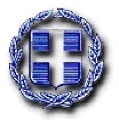 ΠΕΡΙΛΗΨΗ ΔΙΑΚΗΡΥΞΗΣΟ Δήμαρχος ΚασσάνδραςΠροκηρύσσει συνοπτικό (πρόχειρο) διαγωνισμό για την παροχή υπηρεσίας  «Απολύμανση-Μυοκτονία εγκαταστάσεων Ύδρευσης-Αποχέτευσης» συνολικής προϋπολογισθείσης αξίας 24.792,56 ευρώ, συμπεριλαμβανομένου του ΦΠΑ (24%). Κριτήριο κατακύρωσης είναι η πλέον συμφέρουσα από οικονομική άποψη προσφορά αποκλειστικά βάσει τιμής (χαμηλότερη τιμή).1. Αναθέτουσα Αρχή: Δήμος Κασσάνδρας-Διεύθυνση: Δημαρχείο Κασσάνδρας -Κασσάνδρεια Χαλκιδικής 630 77.Τηλέφωνο: 2374350110, 117, 2374351311 Φαξ: 2374350109.Τίτλος: Απολύμανση-Μυοκτονία εγκαταστάσεων Ύδρευσης-Αποχέτευσης. Είδος Σύμβασης: Παροχή Υπηρεσιών. Περιγραφή – Αντικείμενο Σύμβασης: Εργασίες Απολύμανσης και Μυοκτονίας, όπου κρίνεται αναγκαίο για λόγους υγείας και ασφάλειας των εργαζομένων αλλά και των περίοικων στους χώρους των σταθμών βιολογικών καθαρισμών, των αντλιοστασίων των βιολογικών καθαρισμών, των γεωτρήσεων και δεξαμενών ύδρευσης των δημοτικών και τοπικών κοινοτήτων του Δήμου Κασσάνδρας. (CPV: 90920000-2), όπως αναφέρεται αναλυτικά στην σχετική μελέτη και Διακήρυξη.Προσφορές: Γίνονται δεκτές προσφορές που είναι σύμφωνες με την Διακήρυξη και αφορούν το σύνολο των εργασιών. Συνολικός Προϋπολογισμός: 19.994,00€ πλέον ΦΠΑ (24%). Διάρκεια Σύμβασης: Από την υπογραφή της σύμβασης, μέχρι ολοκλήρωσης των εργασιών και μέχρι  τις 31.12.2018.Απαιτούμενες Εγγυήσεις: Η προσφορά πρέπει υποχρεωτικά να συνοδεύεται από Εγγυητική Επιστολή Συμμετοχής ύψους 399,88 €. Ο ανάδοχος στον οποίο θα γίνει η κατακύρωση του διαγωνισμού υποχρεούται να καταθέσει κατά την υπογραφή της σύμβασης εγγύηση καλής εκτέλεσης, για ποσό ίσο με το 5% του συμβατικού ποσού (δηλαδή του προσφερόμενου ποσού χωρίς Φ.Π.Α.).  Χρηματοδότηση: Ίδιοι πόροι. Ημερομηνία Αποστολή διακήρυξης στην Ε.Ε.Κ. : Δεν απαιτείται .Διάθεση εγγράφων – στοιχείων του διαγωνισμού: Για την παραλαβή των τευχών οι ενδιαφερόμενοι καταβάλλουν τη δαπάνη αναπαραγωγής τους εφόσον επιθυμούν, που ανέρχεται σε  10,00 ΕΥΡΩ, εκτός αν ο ενδιαφερόμενος αναλάβει με δαπάνη και επιμέλειά του την αναπαραγωγή. Οι ενδιαφερόμενοι μπορούν ακόμα, να λάβουν γνώση των εγγράφων της σύμβασης στο γραφείο Τ.Υ. κατά τις εργάσιμες ημέρες και ώρες. Είναι δυνατή η με ηλεκτρονικό μέσο ελεύθερη, άμεση και πλήρης πρόσβαση των ενδιαφερομένων στη συγγραφή υποχρεώσεων και στα λοιπά έγγραφα της σύμβασης, στην ηλεκτρονική διεύθυνση του Δήμου Κασσάνδρας στο πεδίο (Δελτία τύπου). 12. Χρόνος τόπος και γλώσσα υποβολής των προσφορών: Ο διαγωνισμός θα διενεργηθεί στο Δημαρχείο Κασσάνδρας, (αίθουσα Δημοτικού Συμβουλίου) την Τετάρτη  12 Ιουλίου έτους 2017, ώρα 10.00 π.μ έως 10.30 π.μ, ενώπιον της αρμόδιας Επιτροπής Διαγωνισμού. Γλώσσα σύνταξης προσφορών η Ελληνική. 13. Χρόνος ισχύος προσφορών: Δώδεκα (12) μήνες τουλάχιστον.14. Δικαίωμα συμμετοχής: Όλα τα φυσικά ή νομικά πρόσωπα (ημεδαπά ή αλλοδαπά) συνεταιρισμοί, ενώσεις, κοινοπραξίες που υποβάλουν κοινή προσφορά, ασκούν το επάγγελμα (παροχή υπηρεσιών Απολύμανσης - Μυοκτονίας) και διαθέτουν την τεχνογνωσία και τη σχετική εμπειρία για την εκτέλεση της εργασίας.15. Εναλλακτικές Προσφορές: Δεν γίνονται δεκτές εναλλακτικές προσφορές ή προσφορές που θα παρουσιάζουν επιφυλάξεις ή τροποποιήσεις σε οποιοδήποτε όρο της διακήρυξης.Ο ΔΗΜΑΡΧΟΣΚΥΡΙΤΣΗΣ ΒΑΣΙΛΕΙΟΣ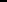 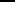 ΕΛΛΗΝΙΚΗ ΔΗΜΟΚΡΑΤΙΑΚασσάνδρεια 29-06-2017ΝΟΜΟΣ ΧΑΛΚΙΔΙΚΗΣΑρ.Πρωτ.      12291/2017ΔΗΜΟΣ ΚΑΣΣΑΝΔΡΑΣΑρ.Μελέτης :      81/2017